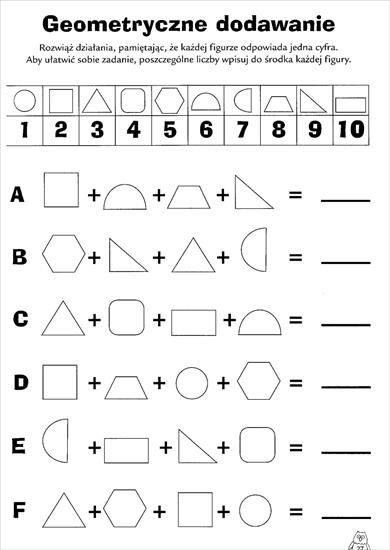 Połącz punkty, tak jak we wzorze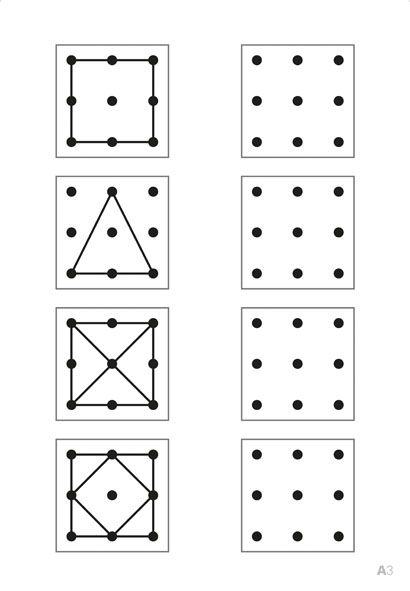 